АКАДЕМИКИ  И  ЧЛЕН-КОРРЕСПОНДЕНТЫ,  ДИРЕКТОРА ИНСТИТУТААКАДЕМИКИ  И  ЧЛЕН-КОРРЕСПОНДЕНТЫ,  ДИРЕКТОРА ИНСТИТУТААКАДЕМИКИ  И  ЧЛЕН-КОРРЕСПОНДЕНТЫ,  ДИРЕКТОРА ИНСТИТУТА1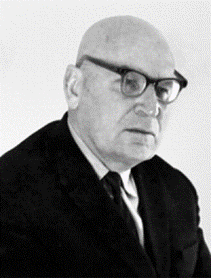 Комар Антон Пантелеймонович30.01.1904 – 14.03.1985КОМАР АНТОН ПАНТЕЛЕЙМОНОВИЧ (1904 – 1985) (1963 – 1971)АКАДЕМИК АН УССРЛАУРЕАТ ГОСУДАРСТВЕННОЙ ПРЕМИИ СССРДИРЕКТОР ФТИ имени А.Ф. ИОФФЕ АН СССР (1950 – 1957)ПЕРВЫЙ ЗАВЕДУЮЩИЙ ЛАБОРАТОРИЕЙ ФИЗИКИ ВЫСОКИХ ЭНЕРГИЙ(стенд Комара А.П.)2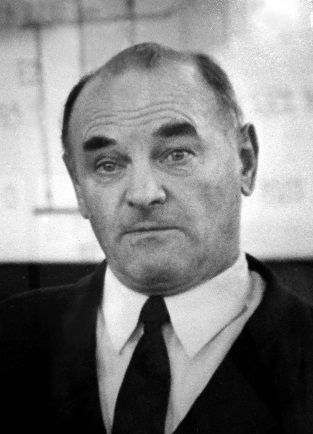 Каминкер Давид Моисеевич24.05.1912 – 06.11.1976КАМИНКЕР ДАВИД МОИСЕЕВИЧ (1912 – 1976) (1957 – 1976)РУКОВОДИТЕЛЬ ФИЛИАЛА ФТИ В ГАТЧИНЕ (1957 – 1971)ПЕРВЫЙ ЗАВЕДУЮЩИЙ ЛАБОРАТОРИЕЙ НЕЙТРОННЫХ ИССЛЕДОВАНИЙ(стенд Каминкера Д.М.)3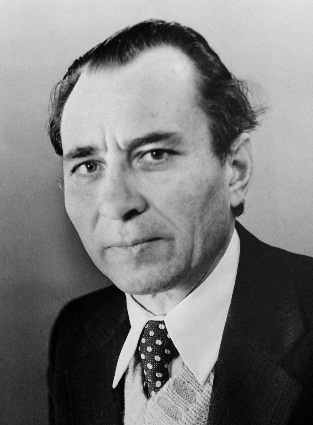 Сумбаев Олег Игоревич04.02.1930 – 02.10.2002СУМБАЕВ ОЛЕГ ИГОРЕВИЧ (1930 – 2002) (1957 – 2002)ЧЛЕН-КОРРЕСПОНДЕНТ РАНОСНОВАТЕЛЬ ПЕТЕРБУРГСКОЙ ШКОЛЫ КРИСТАЛЛ-ДИФРАКЦИОННЫХ ИССЛЕДОВАНИЙЛАУРЕАТ ПРЕМИИ АН СССР им. Б.П. КОНСТАНТИНОВАПЕРВЫЙ ДИРЕКТОР ЛИЯФ АН СССР им. Б.П. КОНСТАНТИНОВА (1971 – 1985)(стенд Сумбаев О.И.)4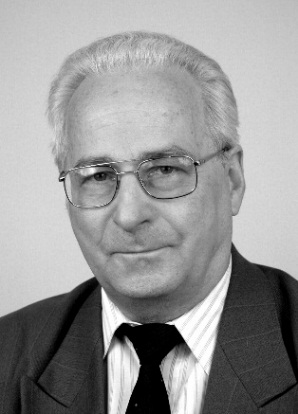 Назаренко Владимир Андреевич07.07.1934 – 19.10.2006НАЗАРЕНКО ВЛАДИМИР АНДРЕЕВИЧ (1934 – 2006) (1958 – 2006)АКАДЕМИК РАНЛАУРЕАТ ЛЕНИНСКОЙ ПРЕМИИДИРЕКТОР ПИЯФ РАН им. Б. П. КОНСТАНТИНОВА (1994 – 2006)ПОЧЕТНЫЙ ГРАЖДАНИН ГОРОДА ГАТЧИНА(стенд Назаренко В.А.)5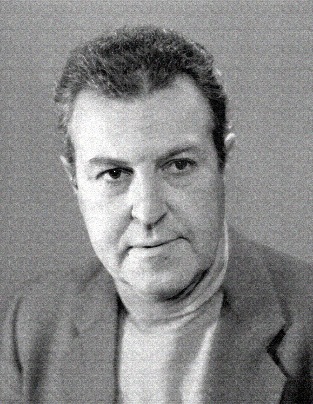 Ансельм Алексей Андреевич01.07.1934 – 24.08.1998АНСЕЛЬМ АЛЕКСЕЙ АНДРЕЕВИЧ (1934 – 1998) (1956 – 1994)ДИРЕКТОР ПИЯФ РАН им. Б. П. КОНСТАНТИНОВА (1992 – 1994)ДИРЕКТОР ОТДЕЛЕНИЯ ТЕОРЕТИЧЕСКОЙ ФИЗИКИ (1980 – 1997)(стенд Ансельм А.А.)6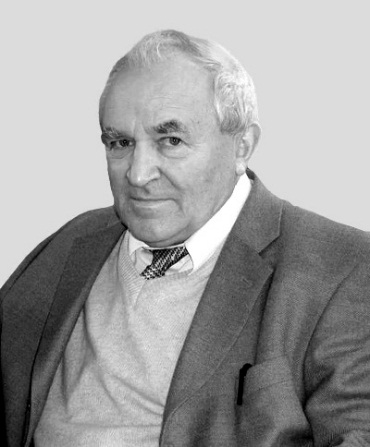 Воробьев АлексейАлексеевич20.12.1931 – 02.11.2021ВОРОБЬЕВ АЛЕКСЕЙ АЛЕКСЕЕВИЧ  (1931 – 2021)ВЫДАЮЩИЙСЯ УЧЕНЫЙ В ОБЛАСТИ ЭКСПЕРИМЕНТАЛЬНОЙЯДЕРНОЙ ФИЗИКИ И ФИЗИКИ ЭЛЕМЕНТАРНЫХ ЧАСТИЦДИРЕКТОР ПИЯФ РАН им. Б. П. КОНСТАНТИНОВА (1985-1992)РУКОВОДИТЕЛЬ ОТДЕЛЕНИЯ ФИЗИКИ ВЫСОКИХ ЭНЕРГИЙ (1971-2017)НАУЧНЫЙ РУКОВОДИТЕЛЬ ОТДЕЛЕНИЯ ФИЗИКИ ВЫСОКИХ ЭНЕРГИЙ (1917-2021)РУКОВОДИТЕЛЬ ВЕДУЩЕЙ НАУЧНОЙ ШКОЛЫ «ПЕТЕРБУРГСКАЯ ШКОЛА ПО ЭКСПЕРИМЕНТАЛЬНОЙ ФИЗИКЕ ВЫСОКИХ ЭНЕРГИЙ»ЧЛЕН-КОРРЕСПОНДЕНТ РАНЛАУРЕАТ ГОСУДАРСТВЕННОЙ ПРЕМИИ СССР,                                                                                         ЛАУРЕАТ ПРЕМИИ им. А.Ф. ИОФФЕ ПРАВИТЕЛЬСТВА СПб и СПбНЦ РАНФТИ, ЛИЯФ, ПИЯФ (1955 — 2021)         (стенд Воробьев А.А.)7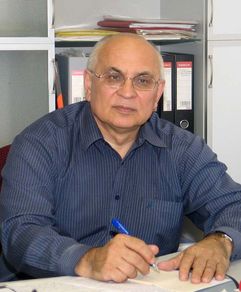 Самсонов Владимир Михайлович15.01.1946 – 13.11.2020САМСОНОВ ВЛАДИМИР МИХАЙЛОВИЧ (1946 – 2020) (1973 – 2020)ЛАУРЕАТ ГОСУДАРСТВЕННОЙ ПРЕМИИ РФДИРЕКТОР ПИЯФ РАН им. Б. П. КОНСТАНТИНОВА (2006 – 2012)(стенд Самсонов В.М.)8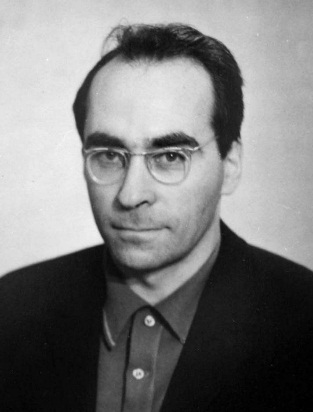 Лобашев Владимир Михайлович29.07.1934 – 03.08.2011ЛОБАШЕВ ВЛАДИМИР МИХАЙЛОВИЧ (1934 – 2011) (1957 – 2011)АКАДЕМИК РАНЛАУРЕАТ ЛЕНИНСКОЙ ПРЕМИИЗАВЕДУЮЩИЙ ЛАБОРАТОРИЕЙ СЛАБЫХ ВЗАИМОДЕЙСТВИЙПОЧЕТНЫЙ ГРАЖДАНИН ГОРОДА ТРОИЦКА(стенд Лобашова В.М.)ВЫДАЮЩИЕСЯ ТЕОРЕТИКИВЫДАЮЩИЕСЯ ТЕОРЕТИКИВЫДАЮЩИЕСЯ ТЕОРЕТИКИ9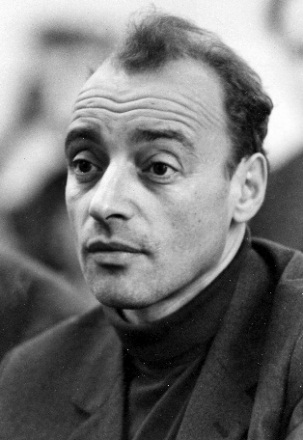 Грибов Владимир Наумович25.03.1930 – 13.08.1997ГРИБОВ ВЛАДИМИР НАУМОВИЧ (1930 – 1997) (1954 – 1980)ЧЛЕН-КОРРЕСПОНДЕНТ РАНОСНОВАТЕЛЬ ШКОЛЫ ТЕОРЕТИЧЕСКОЙ ФИЗИКИ ИНСТИТУТАЗАВЕДУЮЩИЙ ОТДЕЛОМ ТЕОРЕТИЧЕСКОЙ ФИЗИКИ ЛИЯФ (1962 – 1980)(стенд Грибова В.Н.)10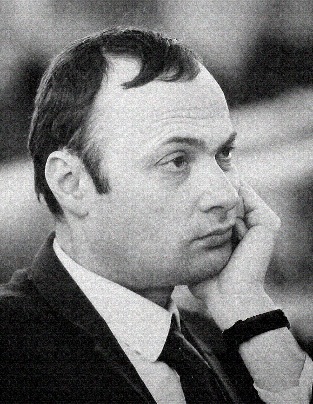 Шехтер Владимир Михайлович22.04.1930 – 08.07.1980ШЕХТЕР ВЛАДИМИР МИХАЙЛОВИЧ (1930 – 1980) (1955 – 1980)ЗАМЕСТИТЕЛЬ ЗАВЕДУЮЩЕГО ОТДЕЛА ТЕОРЕТИЧЕСКОЙ ФИЗИКИ ЛИЯФ(стенд Шехтера В.М.)11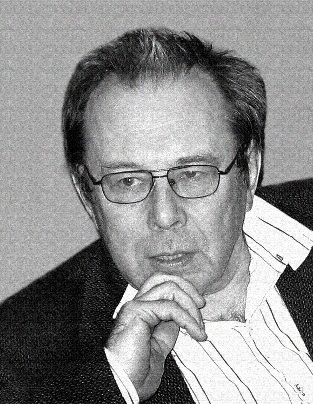 Липатов Лев Николаевич02.05.1940 – 04.09.2017ЛИПАТОВ ЛЕВ НИКОЛАЕВИЧ (1940 – 2017) (1963 – 2017)АКАДЕМИК РАНРУКОВОДИТЕЛЬ ОТДЕЛЕНИЯ ТЕОРЕТИЧЕСКОЙ ФИЗИКИ (1997 – 2017)ЛАУРЕАТ ПРЕМИЙ И.И. ПОМЕРАНЧУКА(стенд Липатова Л.Н.)12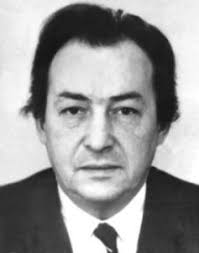 Аронов Аркадий Гиршевич26.07.1939 – 14.11.1994АРОНОВ АРКАДИЙ ГИРШЕВИЧ (1939 – 1994) (1974 – 1991)ЧЛЕН-КОРРЕСПОНДЕНТ РАНЛАУРЕАТ ПРЕМИИ HEWLETT PACKARD EUROPHYSICS(Стенд Аронова А.Г.)13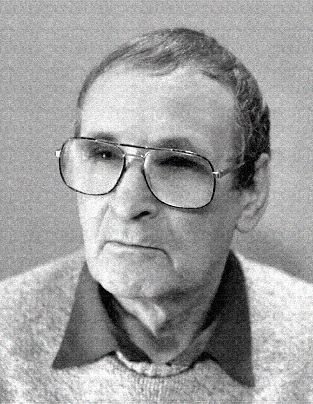 Петров Юрий Викторович10.12.1928 – 25.02.2007ПЕТРОВ ЮРИЙ ВИКТОРОВИЧ (1928 – 2007) (1957 – 2007)ОДИН ИЗ АВТОРОВ КОНЦЕПЦИИВЫСОКОПОТОЧНОГО ПУЧКОВОГО ИССЛЕДОВАТЕЛЬСКОГО РЕАКТОРА ПИКПЕРВЫЙ ЗАВЕДУЮЩИЙ СЕКТОРОМ ФИЗИКИ ЯДЕРНЫХ РЕАКТОРОВ ОТДЕЛЕНИЯ ТЕОРЕТИЧЕСКОЙ ФИЗИКИ ЛИЯФ, ПИЯФФТИ, ЛИЯФ, ПИЯФ (1957 – 2007)(стенд Петрова Ю.В.)ВЫДАЮЩИЕСЯ ФИЗИКИ И СПЕЦИАЛИСТЫВЫДАЮЩИЕСЯ ФИЗИКИ И СПЕЦИАЛИСТЫВЫДАЮЩИЕСЯ ФИЗИКИ И СПЕЦИАЛИСТЫ14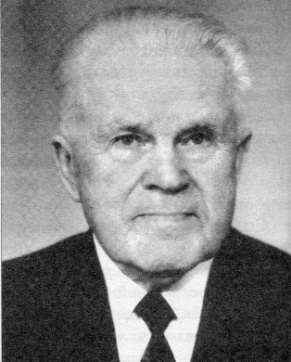 Волков Петр Петрович12.07.1903 – 12 июня 1980ВОЛКОВ ПЕТР ПЕТРОВИЧ (1903 – 1980) РУКОВОДИТЕЛЬ СТРОИТЕЛЬСТВА ФИЛИАЛА ФТИ В ГАТЧИНЕ (ЛИЯФ, ВВР-М)ПОЧЕТНЫЙ ГРАЖДАНИН ГОРОДА ГАТЧИНАФТИ, ЛИЯФ (1952 – 1980)(стенд Волкова П.П.)15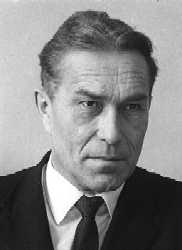 Николаев Сергей Николаевич21.02.1921 – 16.10.1987НИКОЛАЕВ СЕРГЕЙ НИКОЛАЕВИЧ (1921 – 1987) (1960 – 1987)ОРГАНИЗАТОР ИНЖЕНЕРНОГО И ПРОИЗВОДСТВЕННОГО ОБЕСПЕЧЕНИЯ НАУЧНЫХ ИССЛЕДОВАНИЙГЛАВНЫЙ ИНЖЕНЕР ФИЛИАЛА ФТИ В ГАТЧИНЕ (1961 - 1971)ЗАМЕСТИТЕЛЬ ДИРЕКТОРА ПО НАУКЕ ЛИЯФ АН СССР (1971 - 1974)(стенд Николаева С.Н.)16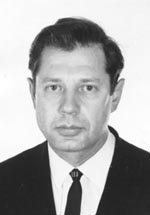 Кондуров Игорь Андреевич13.02.1932 – 17.01.1999КОНДУРОВ ИГОРЬ АНДРЕЕВИЧ (1932 – 1999) (1955 – 1999)ИНИЦИАТОР АВТОМАТИЗАЦИИ НАУЧНЫХ ИССЛЕДОВАНИЙ В ИНСТИТУТЕОДИН ИЗ ОРГАНИЗАТОРОВ ЗИМНИХ ШКОЛ ПИЯФЗАМЕСТИТЕЛЬ ДИРЕКТОРА ОНИ ЛИЯФ, ПИЯФ РАН(стенд Кондурова И.А.)17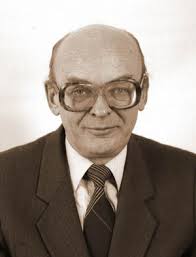 Пла́хтий Владимир Петрович25.06.1939 – 04.05.2009ПЛА́ХТИЙ ВЛАДИМИР ПЕТРОВИЧ (1939 – 2009) (1963 – 2009)ОДИН ИЗ ОСНОВАТЕЛЕЙ МАГНИТНОЙ НЕЙТРОНОГРАФИИ В РОССИИЗАВЕДУЮЩИЙ ЛАБОРАТОРИЕЙ ФИЗИКИ КРИСТАЛЛОВ ИНСТИТУТА (1986 – 2009)(стенд Плахтия В.П.)18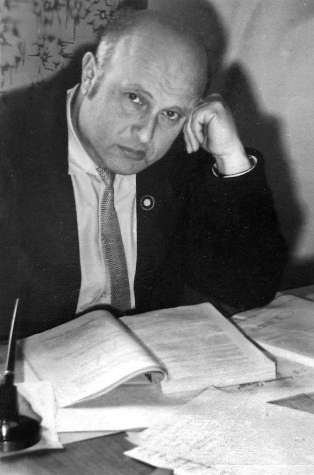 Драбкин Гилярий Моисеевич23.12.1922 – 27.06.2014ДРАБКИН ГИЛЯРИЙ МОИСЕЕВИЧ (1922 – 2014) (1957 – 2014)ОДИН ИЗ ОСНОВАТЕЛЕЙ НЕЙТРОННЫХ ИССЛЕДОВАНИЙКОНДЕНСИРОВАННОГО СОСТОЯНИЯ В РОССИИЛАУРЕАТ ГОСУДАРСТВЕННОЙ ПРЕМИИ СССРЗАВЕДУЮЩИЙ СЕКТОРОМ ИССЛЕДОВАНИЯ КОНДЕНСИРОВАННОГО СОСТОЯНИЯ (1961 – 1986)(стенд Драбкина Г.М.)19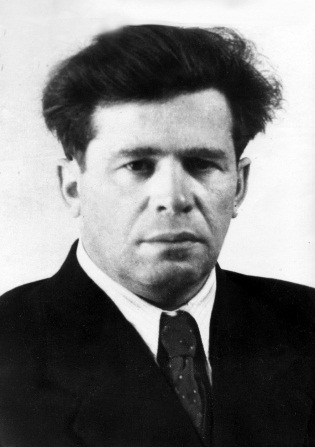 Лев Ильич Русинов21.04.1907 – 18.05.1960ЛЕВ ИЛЬИЧ РУСИНОВ (1907 – 1960) (1931 – 1960)ВЫДАЮЩИЙСЯ УЧЕНЫЙ И ОРГАНИЗАТОР В ОБЛАСТИ ФИЗИКИ ЯДРА И РЕАКТОРОВЛАУРЕАТ ГОСУДАРСТВЕННОЙ ПРЕМИИ СССР, КАВАЛЕР ОРДЕНА ЛЕНИНАНАУЧНЫЙ РУКОВОДИТЕЛЬ РЕАКТОРА ВВР-М ИНСТИТУТА(стенд Русинов Л.И.)20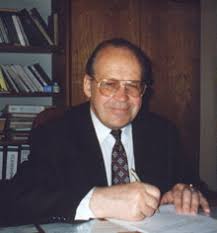 Абросимов Николай Константинович28.04.1932 – 24.02.2011АБРОСИМОВ НИКОЛАЙ КОНСТАНТИНОВИЧ (1932 – 2011) (1957 – 2011)ОСНОВАТЕЛЬ ШКОЛЫ УСКОРИТЕЛЬНОЙ НАУКИ И ТЕХНИКИ В ИНСТИТУТЕБЕССМЕННЫЙ РУКОВОДИТЕЛЬ УСКОРИТЕЛЬНЫМ КОМПЛЕКСОМ ЛИЯФ, ПИЯФ (1959-2011)ЗАМЕСТИТЕЛЬ ДИРЕКТОРА ЛИЯФ, ПИЯФ (1986 – 2006)(стенд Абросимов Н.К.)21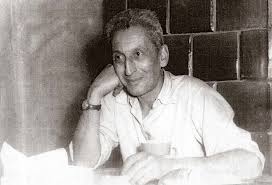 Алхазов Дмитрий Георгиевич17.02.1909 – 30.06.1982АЛХАЗОВ ДМИТРИЙ ГЕОРГИЕВИЧ (1909 – 1982) (1957 – 1982)НАУЧНЫЙ РУКОВОДИТЕЛЬ СОЗДАНИЯ В ЛИЯФ АН СССРПРОТОННОГО СИНХРОЦИКЛОТРОНА СЦ-1000ЛАУРЕАТ ГОСУДАРСТВЕННОЙ ПРЕМИИ СССРЗАВЕДУЮЩИЙ ЦИКЛОТРОННОЙ ЛАБОРАТОРИЕЙ ФТИ(стенд Алхазова Д.Г.)22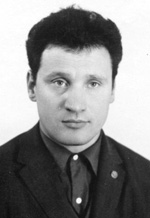 Трунов Виталий Андреевич20.11.1934 – 6.09.2012ТРУНОВ ВИТАЛИЙ АНДРЕЕВИЧ (1934 – 2012) (1959 – 2012)ОРГАНИЗАТОР РАЗРАБОТКИ И СОЗДАНИЯФИЗИЧЕСКОГО ОБОРУДОВАНИЯ ДЛЯ СТРУКТУРНОЙ НЕЙТРОНОГРАФИИЛАУРЕАТ ГОСУДАРСТВЕННОЙ ПРЕМИИ РОССИИ В ОБЛАСТИ НАУКИ И ТЕХНИКИЗАВЕДУЮЩИЙ ЛАБОРАТОРИЕЙ ИССЛЕДОВАНИЯ МАТЕРИАЛОВ (1986 – 2011)( Некролог в сети - Трунова В.А. )ВЫДАЮЩИЕСЯ БИОЛОГИВЫДАЮЩИЕСЯ БИОЛОГИВЫДАЮЩИЕСЯ БИОЛОГИ23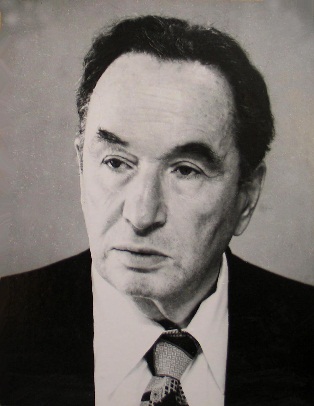 Бреслер Семен Ефимович28.07.1911 – 21.05.1983БРЕСЛЕР СЕМЕН ЕФИМОВИЧ (1911 – 1983) (1970 – 1983)ОСНОВАТЕЛЬ ШКОЛЫ БИОПОЛИМЕРОВ И МОЛЕКУЛЯРНОЙ БИОЛОГИИ РОССИИ ОСНОВАТЕЛЬ КАФЕДРЫ БИОФИЗИКИ ЛПИ ИМ. М.И. КАЛИНИНАРУКОВОДИТЕЛЬ ОТДЕЛЕНИЯ МОЛЕКУЛЯРНОЙ И РАДИАЦИОННОЙ БИОФИЗИКИ ЛИЯФ АН СССР (1977 – 1983)(страница памяти на сайте ПИЯФ - Бреслер Семен Ефимович)24Свердлов Александр Григорьевич18.07.1923 – 01.10.2013СЕРДЛОВ АЛЕКСАНДР ГРИГОРЬЕВИЧ (1923 – 2013) (1962 – 1986)ОДИН ИЗ ОСНОВАТЕЛЕЙ ШКОЛЫ ИССЛЕДОВАНИЯ ВОЗДЕЙСТВИЯНЕЙТРОННОГО ОБЛУЧЕНИЯ НА ОРГАНИЗМПЕРВЫЙ РУКОВОДИТЕЛЬ РАДИОБИОЛОГИЧЕСКОГО ОТДЕЛА (1965 -1977)(НЕТ информации  - Свердлов А.Г.)25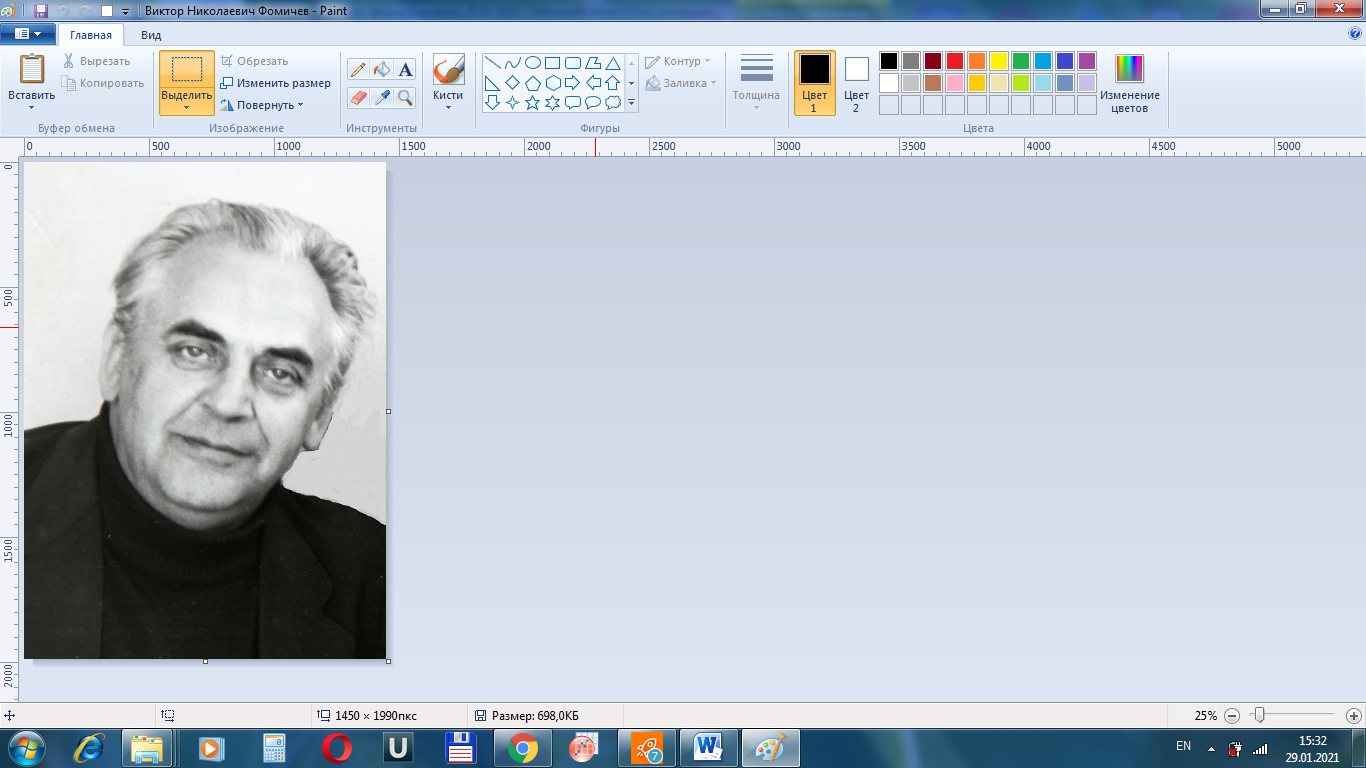 Фомичев ВикторНиколаевич13.05.1938 – 26.01.1998ФОМИЧЕВ ВИКТОР НИКОЛАЕВИЧ (1938 - 1998) (1963 – 1998)РУКОВОДИТЕЛЬ ОТДЕЛЕНИЯ МОЛЕКУЛЯРНОЙ И РАДИАЦИОННОЙ БИОФИЗИКИ (1983 – 1998)ПЕРВЫЙ РУКОВОДИТЕЛЬ ЛАБОРАТОРИИ БИОФИЗИКИ МАКРОМОЛЕКУЛ (1978 – 1998)(НЕТ информации  - Фомичев Виктор Николаевич)26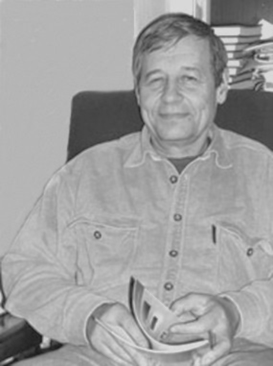 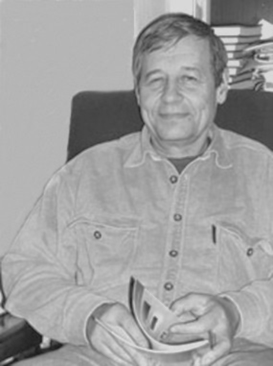 Ланцов Владислав Александрович16.10.1938 – 20.06.2008ЛАНЦОВ ВЛАДИСЛАВ АЛЕКСАНДРОВИЧ (1938 -2008) (1970-2008)ОСНОВАТЕЛЬ И РУКОВОДИТЕЛЬ НАУЧНО-ОБРАЗОВАТЕЛЬНОГО ЦЕНТРА«БИОФИЗИКА» ПРИ ЛПИ ИМ. М.И. КАЛИНИНАПЕРВЫЙ РУКОВОДИТЕЛЬ ЛАБОРАТОРИИ МОЛЕКУЛЯРНОЙ ГЕНЕТИКИ (1986 – 2008)(стенд Ланцова В.А.)27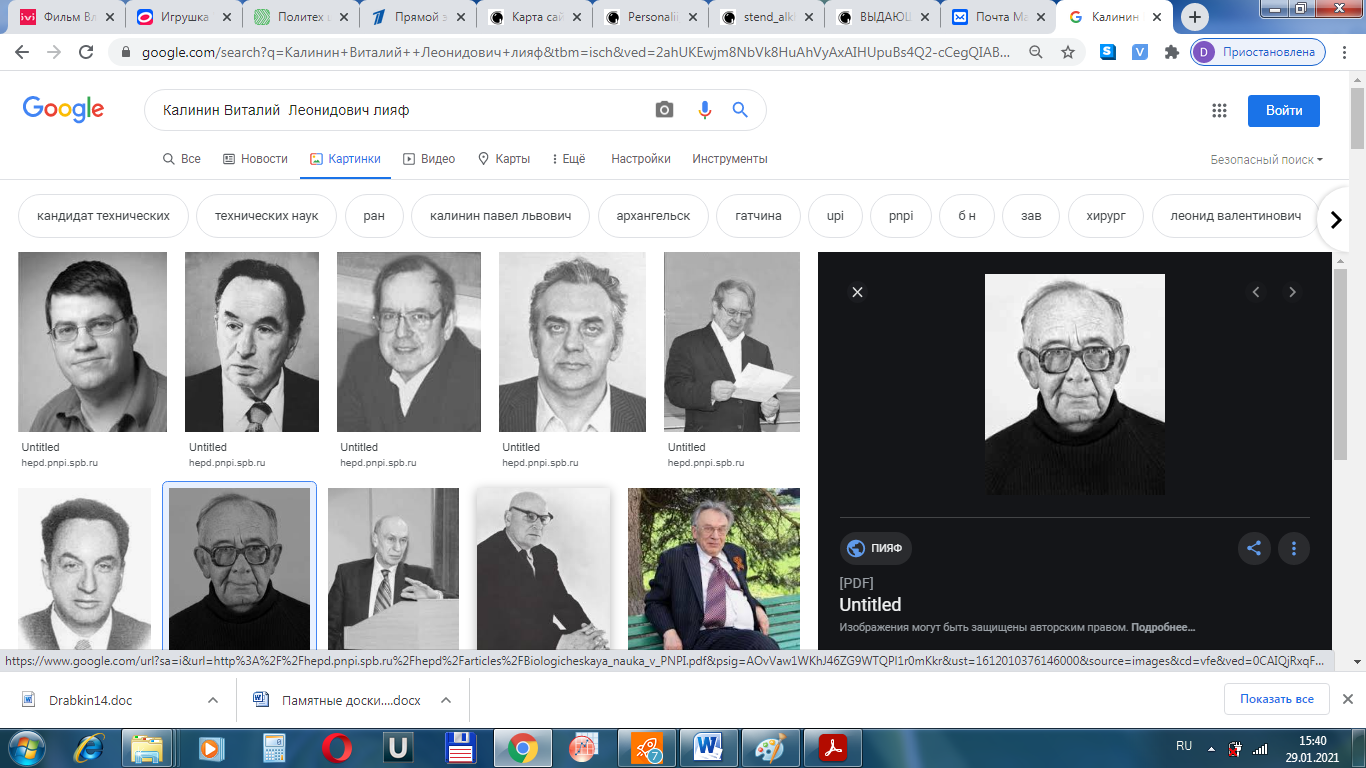 Калинин ВиталийЛеонидович30.01.1939 – 20.05.2003КАЛИНИН ВИТАЛИЙ ЛЕОНИДОВИЧ (1939 - 2003) (1976 – 2003)ИЗВЕСТНЫЙ УЧЕНЫЙ В ОБЛАСТИ ГЕНЕТИКИ ПРОКАРИОТРУКОВОДИТЕЛЬ ОТДЕЛЕНИЯ МОЛЕКУЛЯРНОЙ И РАДИАЦИОННОЙ БИОФИЗИКИ (1998 - 2003)(НЕТ информации  - Калинин Виталий Леонидович)28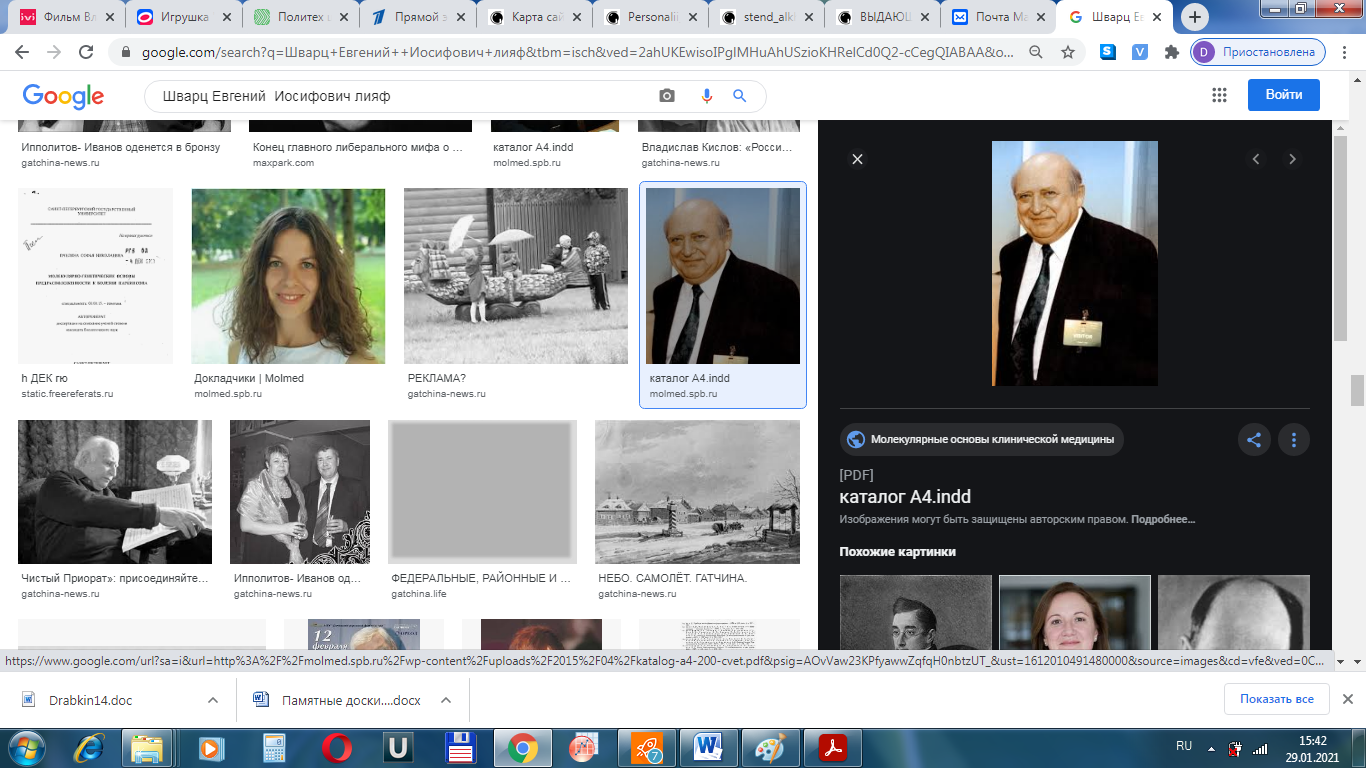 Шварц ЕвгенийИосифович16.03.1940 – 01.06.2003ШВАРЦ ЕВГЕНИЙ ИОСИФОВИЧ (1940 – 2003) (1985 - 2003)ОДИН ИЗ ОСНОВАТЕЛЕЙ МОЛЕКУЛЯРНОЙ МЕДИЦИНЫ В ИНСТИТУТЕПЕРВЫЙ РУКОВОДИТЕЛЬ ЛАБОРАТОРИИ МОЛЕКУЛЯРНОЙ ГЕНЕТИКИ ЧЕЛОВЕКА (1991 - 2003)(стенд Шварца Е.И.)